В соответствии с постановлением Правительства Российской Федерации                         от 07.03.1995 № 239 «О мерах по упорядочению государственного регулирования цен (тарифов)» (в редакции постановлений Правительства Российской Федерации                         от 08.02.1996 № 131, от 31.07.1996 № 915, от 30.06.1997 № 773, от 30.07.1998 № 865, от 06.02.2001 № 88, от 07.05.2001 № 350, от 16.06.2001 № 467, от 12.12.2004 № 769,  от 12.07.2005 № 424, от 07.04.2007 № 206, от 28.12.2007 № 935, от 09.02.2008 № 59,    от 23.04.2008 № 293, от 08.08.2009 № 654 (ред. 30.12.2009), от 15.07.2010 № 522,        от 08.09.2010 № 694, от 29.10.2010 № 865, от 16.04.2012 № 323, от 09.03.2013 № 199, от 19.06.2014 № 566, от 23.06.2014 № 581, от 28.01.2015 № 63, от 25.02.2015 № 165,                  от 04.09.2015 № 941, от 25.01.2017 № 71, от 27.12.2017 № 1663,  от 02.10.2018 № 1172, от 29.10.2018 № 1282, от 30.11.2018 № 1442, от 27.12.2019 № 1923 с изм., внесенными Определением Верховного Суда Российской Федерации от 30.07.2002 № КАС 02-381, Решением Верховного Суда Российской Федерации от 06.07.2010 № ГКПИ10-498), постановлением Правительства Калужской области от 04.04.2007 № 88                              «О министерстве конкурентной политики Калужской области» (в ред. постановлений Правительства Калужской области от 07.06.2007 № 145, от 06.09.2007 № 214,                     от 09.11.2007 № 285, от 22.04.2008 № 171, от 09.09.2010 № 355, от 17.01.2011 № 12,                от 24.01.2012 № 20, от 02.05.2012 № 221, от 05.06.2012 № 278, от 17.12.2012 № 627,  от 01.03.2013 № 112, от 02.08.2013 № 403, от 26.02.2014 № 128, от 26.03.2014 № 196, от 01.02.2016 № 62, от 18.05.2016 № 294, от 16.11.2016 № 617, от 18.01.2017 № 26,            от 29.03.2017 № 173; от 26.07.2017 № 425, от 31.10.2017 № 623, от 06.12.2017 № 714, от 18.12.2017 № 748, от 05.02.2018 № 81, от 30.08.2018 № 523, от 05.10.2018 № 611,  от 07.12.2018 № 742, от 25.12.2018 № 805, от 07.05.2019 № 288, от 11.07.2019 № 432 от 08.11.2019 № 705, от 03.06.2020 № 437, от 28.08.2020 № 665, от 30.06.2021 № 412, от 06.09.2021 № 591, от 16.09.2021 № 611), на основании протокола заседания комиссии по тарифам и ценам министерства конкурентной политики Калужской области от 15.11.2021 ПРИКАЗЫВАЮ:1. Установить цены (тарифы) на топливо твердое, топливо печное бытовое, реализуемые гражданам, управляющим организациям, товариществам собственников жилья, жилищным, жилищно-строительным или иным специализированным потребительским кооперативам, созданным в целях удовлетворения потребностей граждан в жилье на территории Калужской области, на 2022 год согласно приложению к настоящему приказу.2. Настоящий приказ вступает в силу с 1 января 2022 года.Министр 									       Н.В. ВладимировРег. № 11109 от 23.11.2021 Приложение к приказу министерства конкурентной политикиКалужской области                                                                                                от 15.11.2021 № 122-РКЦены (тарифы) на топливо твердое, топливо печное бытовое, реализуемые гражданам, управляющим организациям, товариществам собственников жилья, жилищным, жилищно-строительным или иным специализированным потребительским кооперативам, созданным в целях удовлетворения потребностей граждан в жилье на территории Калужской области, на 2022 год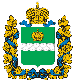 МИНИСТЕРСТВОМИНИСТЕРСТВОМИНИСТЕРСТВОМИНИСТЕРСТВОМИНИСТЕРСТВОМИНИСТЕРСТВОМИНИСТЕРСТВОМИНИСТЕРСТВОКОНКУРЕНТНОЙ ПОЛИТИКИКОНКУРЕНТНОЙ ПОЛИТИКИКОНКУРЕНТНОЙ ПОЛИТИКИКОНКУРЕНТНОЙ ПОЛИТИКИКОНКУРЕНТНОЙ ПОЛИТИКИКОНКУРЕНТНОЙ ПОЛИТИКИКОНКУРЕНТНОЙ ПОЛИТИКИКОНКУРЕНТНОЙ ПОЛИТИКИКАЛУЖСКОЙ ОБЛАСТИКАЛУЖСКОЙ ОБЛАСТИКАЛУЖСКОЙ ОБЛАСТИКАЛУЖСКОЙ ОБЛАСТИКАЛУЖСКОЙ ОБЛАСТИКАЛУЖСКОЙ ОБЛАСТИКАЛУЖСКОЙ ОБЛАСТИКАЛУЖСКОЙ ОБЛАСТИП Р И К А ЗП Р И К А ЗП Р И К А ЗП Р И К А ЗП Р И К А ЗП Р И К А ЗП Р И К А ЗП Р И К А Зот  15 ноября 2021 г.  15 ноября 2021 г.  15 ноября 2021 г.  15 ноября 2021 г.№122-РК122-РКОб установлении цен (тарифов) на топливо твердое, топливо печное бытовое, реализуемые гражданам, управляющим организациям, товариществам собственников жилья, жилищным, жилищно-строительным или иным специализированным потребительским кооперативам, созданным в целях удовлетворения потребностей граждан в жилье на территории Калужской области, на 2022 годОб установлении цен (тарифов) на топливо твердое, топливо печное бытовое, реализуемые гражданам, управляющим организациям, товариществам собственников жилья, жилищным, жилищно-строительным или иным специализированным потребительским кооперативам, созданным в целях удовлетворения потребностей граждан в жилье на территории Калужской области, на 2022 годОб установлении цен (тарифов) на топливо твердое, топливо печное бытовое, реализуемые гражданам, управляющим организациям, товариществам собственников жилья, жилищным, жилищно-строительным или иным специализированным потребительским кооперативам, созданным в целях удовлетворения потребностей граждан в жилье на территории Калужской области, на 2022 годОб установлении цен (тарифов) на топливо твердое, топливо печное бытовое, реализуемые гражданам, управляющим организациям, товариществам собственников жилья, жилищным, жилищно-строительным или иным специализированным потребительским кооперативам, созданным в целях удовлетворения потребностей граждан в жилье на территории Калужской области, на 2022 годОб установлении цен (тарифов) на топливо твердое, топливо печное бытовое, реализуемые гражданам, управляющим организациям, товариществам собственников жилья, жилищным, жилищно-строительным или иным специализированным потребительским кооперативам, созданным в целях удовлетворения потребностей граждан в жилье на территории Калужской области, на 2022 годОб установлении цен (тарифов) на топливо твердое, топливо печное бытовое, реализуемые гражданам, управляющим организациям, товариществам собственников жилья, жилищным, жилищно-строительным или иным специализированным потребительским кооперативам, созданным в целях удовлетворения потребностей граждан в жилье на территории Калужской области, на 2022 годОб установлении цен (тарифов) на топливо твердое, топливо печное бытовое, реализуемые гражданам, управляющим организациям, товариществам собственников жилья, жилищным, жилищно-строительным или иным специализированным потребительским кооперативам, созданным в целях удовлетворения потребностей граждан в жилье на территории Калужской области, на 2022 годОб установлении цен (тарифов) на топливо твердое, топливо печное бытовое, реализуемые гражданам, управляющим организациям, товариществам собственников жилья, жилищным, жилищно-строительным или иным специализированным потребительским кооперативам, созданным в целях удовлетворения потребностей граждан в жилье на территории Калужской области, на 2022 годОб установлении цен (тарифов) на топливо твердое, топливо печное бытовое, реализуемые гражданам, управляющим организациям, товариществам собственников жилья, жилищным, жилищно-строительным или иным специализированным потребительским кооперативам, созданным в целях удовлетворения потребностей граждан в жилье на территории Калужской области, на 2022 годОб установлении цен (тарифов) на топливо твердое, топливо печное бытовое, реализуемые гражданам, управляющим организациям, товариществам собственников жилья, жилищным, жилищно-строительным или иным специализированным потребительским кооперативам, созданным в целях удовлетворения потребностей граждан в жилье на территории Калужской области, на 2022 годВид твердого топливаЕдиницаизмеренияЦены (тарифы) на твердое топливо на 2022 годдрова (плотные)руб./куб. м.584,81дрова (складочные)руб./куб. м.409,37уголь каменный марки Д (ДПК)руб./тонн4415,63уголь каменный марки Д (ДР)руб./тонн4277,03